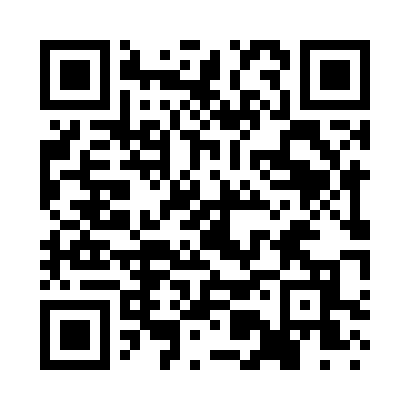 Prayer times for Webb Mills, New York, USAMon 1 Jul 2024 - Wed 31 Jul 2024High Latitude Method: Angle Based RulePrayer Calculation Method: Islamic Society of North AmericaAsar Calculation Method: ShafiPrayer times provided by https://www.salahtimes.comDateDayFajrSunriseDhuhrAsrMaghribIsha1Mon3:535:361:125:148:4710:302Tue3:545:371:125:148:4710:303Wed3:545:371:125:148:4710:294Thu3:555:381:125:148:4610:295Fri3:565:381:125:158:4610:286Sat3:575:391:125:158:4610:277Sun3:585:401:135:158:4510:278Mon3:595:401:135:158:4510:269Tue4:005:411:135:158:4410:2510Wed4:015:421:135:158:4410:2411Thu4:025:431:135:158:4310:2412Fri4:035:431:135:158:4310:2313Sat4:045:441:135:158:4210:2214Sun4:065:451:145:158:4210:2115Mon4:075:461:145:148:4110:2016Tue4:085:471:145:148:4010:1917Wed4:095:471:145:148:4010:1818Thu4:115:481:145:148:3910:1619Fri4:125:491:145:148:3810:1520Sat4:135:501:145:148:3710:1421Sun4:155:511:145:148:3710:1322Mon4:165:521:145:138:3610:1123Tue4:175:531:145:138:3510:1024Wed4:195:541:145:138:3410:0925Thu4:205:551:145:138:3310:0726Fri4:215:561:145:128:3210:0627Sat4:235:571:145:128:3110:0528Sun4:245:581:145:128:3010:0329Mon4:265:591:145:118:2910:0230Tue4:276:001:145:118:2810:0031Wed4:286:011:145:118:279:59